COMMISSION JURIDICTIONNELLE DE DISCIPLINEEtude de 26 affaires disciplinaires.DIRECTION DES COMPETITIONSHomologation des résultats de la 22° journée « Honneur » séniors.Homologation des résultats de la 16° journée « Pré-Honneur » séniors.Classement « Honneur et Pré-Honneur» séniors.Homologation des résultats jeunes.Classement en jeunes catégorie.Programmation de la 23° journée « Honneur » séniors les 06 et 07 Mars 2020.Programmation de la 17° journée « Pré-Honneur » séniors les 06 et 07 Mars 2020.Programmation des rencontres jeunes les 06 et 07 Mars 2020DIRECTION TECHNIQUE DE L’ARBITRAGEDésignations des arbitres pour les rencontres du Vendredi 06 et Samedi 07 Mars 2020 (Séniors Honneur et Pré-Honneur).Désignations des arbitres pour les rencontres jeunes « championnat » les 06 et 07/03/2020.Causeries hebdomadaires du mardi.COURRIER : ARRIVEEA - FAF / LNF / LFF/LRFA / LNF-S :FAF : A/S des tournois organisés par les clubs.Les tournois ne sont pas des compétitions officielles de la FAF.Les clubs engagent leur total responsabilité quand à l’organisation.C- D.J.S :Invitation à la réunion de préparation de la rencontre LIGUE II MOB/OMA.P.V de réunion  de préparation de la rencontre JSMB / MCS.P.V de réunion  de préparation de la rencontre MOB / OMA.B- CLUBS :JSAA : Demande de report rencontres (Jeunes)E –DIVERSMr MENDI Aissa  (Arbitre) : mise en disponibilité journée du 27/02/2020 au 09/03/2020 (période d’examen).Mr HADJRIOUA Mohamed  (Arbitre) : mise en disponibilité jusqu’ au 26/02/2020.Mr BOUREBA  Yassine  (Arbitre) : Rapport A/S non déroulement rencontre « OF / CRBA » (Séniors).Mr MASSIOUN El Djoudi (Arbitre) : mise en disponibilité journée du 06/03/2020 (raisons personnelles).Mr BOUZIDI Sofiane (Arbitre) : mise en disponibilité journée du 06/03/2020 (raisons familiales).Ligue sport et travail : Programme des rencontres.DIRECTION ADMINISTRATION ET FINANCESREUNION DU  03-03-2020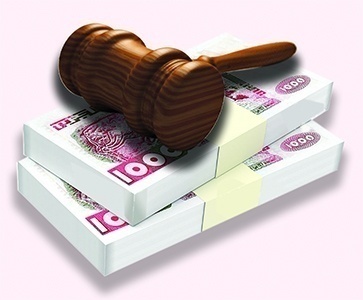 Membres présents : ABDELFETTAH       DAF      IDIRENE                 Membre      DJOUDER               SG      Ordre du jour :  Recouvrement des amendes parues au BO N° 19 (inclus).NOTE    AUX   CLUBSConformément aux dispositions de l’article 133 des RG relatif aux amendes, les Clubs concernés sont tenus de s’acquitter des montants indiqués ci-dessous au plus tard le mardi 10 Mars 2020 à 16 heure, soit en espèces soit par versement bancaire au compte B. E. A  N° : 00200040400425009397.      Après versement, il y a lieu d’adresser à la Ligue la copie du bordereau de      versement bancaireRappel : Article 133 des RG de la FAF (Amendes) Les amendes infligées à un club doivent être réglées dans un délai de trente (30) jours à compter de la date de notification. Passé le délai de trente (30) jours et après une dernière mise en demeure pour paiement sous huitaine, la ligue défalquera un (01) point par mois de retard à l’équipe seniors du club fautif.Si le club n’a pas apuré le paiement de ses amendes avant la fin du championnat en cours, son engagement pour la saison sportive suivante demeure lié au règlement de ses dettes envers la ou les ligues concernées.الاتحاديـــة الجزائريـــة لكـــرة القـــدم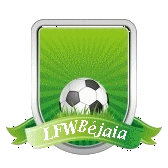 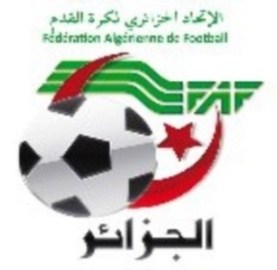 LIGUE DE FOO TBALL DE LA WILAYA DE BEJAIACOMMISSION  D’ARBITRAGERENION DU  03.03.2020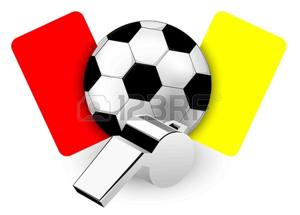 Membres présents : MR   BOUZELMADEN            MOHAMED             PRESIDENT (DTWA).MR   YOUBI                          MOHAMED             PRESIDENT S/C DE                                                                               FORMATION MR   SAADI                          KHALED                 FORMATEUR                                                                                 CONTROLEUR                           MR   IDIRENE                      ZAHIR                     MEMBRE.MR   ZIANE                          MADJID                  MEMBRE.MR   MESSAOUDI                AISSA                      MEMBRE.M elle TOUATI                       HASSIBA                 SECRETAIRE.COURRIER ARIVEEARBITRESMelle GUEMOUNI  Macelia : Certificat médical.Mr  MEZGHICHE Halim : Complément infos (feuille de match) CLUBS J.S.D : désignation arbitres pour la rencontre ARBB-JSD.MISE EN DISPONIBILITEMr MENDIL  Aissa : du 17 février 2020  AU  09 mars 2020.Mr OUDAI  Idir : les journées du 28 et 29 février 2020.Mr HAMICHE  Yanis : les journées du 28 et 29 février 2020.AYADI  Houssam : la journée du 29 février 2020.Mr DJEBARA  Hicham : les journées du 28 et 29 février 2020.AUDIANCEARBITRES Mr KERAOUCHE AB/MALEK - Mr BERAZA MOHANDالاتحاديـــة الجزائريـــة لكـــرة القـــدم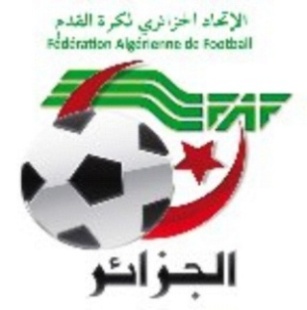 LIGUE DE FOOTBALL DE LA WILAYA DE BEJAIACOMMISSION JURIDICTIONNELLE DE DISCIPLINEREUNION DU 03.03.2020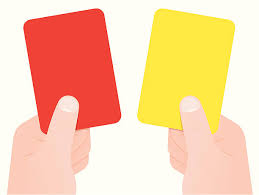 Membres présents :Maitre   YOUBI               Mohamed              PrésidentMr          MEZIANE          Karim                      SecrétaireMr          IDIR                    LAID                        Membre Ordre du jour :   Traitement des Affaires Disciplinaires.HONNEUR SENIORSAffaire N°316 : Match JSIO /CRBAR du 29-02-2020KAABACHE                    ANIS                        (JSIO– LN° 061084)  –  – (01) match de suspension ferme + 1.000DA d’amende pour contestation de décision (ART 101 RG AMATEUR)  DJELLAB                        MOHAND               (JSIO - LN° 061088)  –  avertissement AJBOUACHRINE              RACHID                   (CRBAR– LN° 061133)  –  avertissement AJAffaire N°317 : Match SSSA  / JSBA  du  29-02-2020FERDAD                    FERHAT                     (SSSA – LN° 061164)  –  avertissement AJCHABANE                  NASSIM                   (SSSA– LN° 061109)  –  avertissement AJMERAR                        YACINE                   (SSSA– LN° 061111)  – avertissement AJCHILLA                         HASSENE                (SSSA– LN° 061374)  –  avertissement AJBELKANOUNI             AB/DELLAH            (JSBA– LN° 061165)  – avertissement AJAffaire N°318 : Match NCB  / AST du  29-02-2020ZERKAK                        KOUSSAILA        (NCB– LN° 061001)  –  avertissement AJHADDADI                      AHMED             (AST– LN° 061450)  –  avertissement AJAffaire N°319  : Match JSD  /  GB  du  29-02-2020 MADENE           AHCENE            (GB– LN° 061340) – avertissement JDAffaire N°320 : Match RCIA  / ARBB du  29-02-2020ARAB                             LAMINE            (RCIA– LN° 061138)  –  avertissement AJBAHOUCHE                   KHALED           (ARBB– LN° 061277)  –  avertissement AJAffaire N°321 : Match de retard  RCIA  / JSIO du  MARDI 03-03-2020YAHIAOUI       REDHA TARSINAS         (JSIO– LN° 061292)  –  (04) QUATRE  matchs de suspension fermes+Amende de 5000 DA pour insultes et propos injurieux envers les officiels de matchs en fin de partie.  (ART 112 RG amateur)ASSAMEUR                  LAMINE             (RCIA– LN° 061081)  –  avertissement CASARAB                             LAMINE             (RCIA– LN° 061138)  –  avertissement AJSAADI                             YOUVA             (RCIA– LN° 061784)  –  avertissement CASCHELHIOUN                  OUSSAMA        (JSIO– LN° 061085)  –  avertissement CASPRE-HONNEUR SENIORS   Affaire N°322  : Match ASOG / OCA  du 29-02-2020YAHIAOUI                  SABER                       (ASOG– LN° 061606) – avertissement AJCHOUCHAA                LOUNIS                   (ASOG– LN° 061314) – avertissement JDCHABANE                   IDIR                          (ASOG– LN° 061311) – avertissement CASKADRI                          RIAD                        (ASOG– LN° 061310) – avertissement JDARDJOUM                   ANIS                        (OCA– LN° 061251) – avertissement CASSEMMACHE                SOFIANE                 (OCA– LN° 061249) – avertissement CASIHDENE                         FAOUZI                  (OCA– LN° 061248) – avertissement AJAprès lecture de la feuille de matchAprès lecture des  rapports des officiels (ARBITRE/DELEGUE) du match  signalant les insultes et les propos grossiers envers les officiels par  Mr ZEMOURI   MOHAND LN°061321  joueur en catégorie séniors de l’équipe du club ASOG non inscrit sur la feuille de match mais dûment identifié par l’arbitre  .                 Par  ces motifs la commission décide :Mr  ZEMOURI    MOHAND (JOUEUR- SENIOR)   (ASOG– LN° 061321)  -QUATRE (04) matchs de suspension fermes +Amende de 5000 DA pour insultes et propos grossiers envers officiel de match  pendant la partie (ART 112 RG AMATUR).Affaire N°323  : Match OST /  FET  du 29-02-2020 CHAOUADI                  YANIS                         (FET– LN° 061035) – avertissement  AJBOUDJEMA                  YOUBA                      (FET– LN° 061025) – avertissement AJTIMZIT                           BACHIR                    (FET– LN° 061036) – (01) match de suspension ferme + 1.000DA d’amende pour contestation de décision (ART 101 RG AMATEUR)BARBARI                     AIMANE                   (FET– LN° 061029) – avertissement  AJAGRI                               YANIS                     (OST– LN° 061536) – avertissement AJAffaire N°324  : Match USSA   / ESTW   du 29 -02-2020 MOULAI                      BILAL                       (USSA– LN° 061645) – avertissement JDAMIROUCHE              SAMY                      (ESTW– LN° 061494) – avertissement AJMERABTI                    MASSINISSA          (ESTW– LN° 061468) – avertissement AJAmende de 5000 DA POUR L’équipe USSA pour absence de l’entraineur ( ART 53RG AMATEUR)JEUNES U19Affaire N°325  : Match CSATT  /  JSB  du 28-02-2020 AKZIZ                       EL-HADI                          (CSATT– LN° 062541) – (01) UN match de suspension ferme pour cumul d’avertissements CAS/JD  (ART.87RG DES JEUNES)BALI                           MASSINISSA                 (CSATT– LN° 063096) – avertissement CAS GHARBI                    MOHAMED                   (JSB– LN° 062602) – avertissement CASHARIR                       LAMINE                          (JSB– LN° 062583) – avertissement CASAffaire N°326  : Match AST  / JSBA  du 29-02-2020BETROUNE            SOFIANE                        (AST– LN° 062183) – avertissement CASKEMACHA              MOSTAPHA                  (JSB– LN° 062323) – avertissement CASAffaire N°327  : Match SSSA   / CSPC  du 29-02-2020AISSANI                  AB/RAOUF                    (SSSA– LN° 062386) – avertissement JDHAMIDI                   LOUENES                      (CSPC – LN° 062558) – avertissement JDAffaire N°328  : Match ARBB   /  OF  du 28-02-2020 BOUSAFSAFA            KHALED                          (ARBB– LN° 062173) – avertissement AJAGHOUILES               AYMEN                          (OF– LN° 062514) – avertissement CASAffaire N°329  : Match GB /  WRBO du 28-02-2020 MEBARKI                   AHMED                          (GB– LN° 062005) – avertissement JDLAMAOUCHE            BERAMTANE                 (WRBO– LN° 062208) – avertissement JDJEUNES U17Affaire N°330  : Match AWFSB /  CRB   du 28-02-2020 MEKRIOU                RAYANE                      (AWFSB– LN° 064327) – avertissement JDALLAOUA               ISLAM                           (CRB– LN° 064131) – avertissement AJSAIDENE                 WALID                         (CRB– LN° 064148) – avertissement AJMECELLEM            AREZKI                         (CRB– LN° 064141) – avertissement  JDKOUBACHE             AB/SLAM                   (CRB– LN° 064150) – avertissement  JDAffaire N°331  : Match JSC   /  ESBM  du 29-02-2020 OUADDANE           MAYAS                         (JSC– LN° 064466) – avertissement CASBELLACHE                IGMI                            (JSC– LN° 064462) – avertissement CASBELGHAZI                 BILAL                          (JSC– LN° 063166) – avertissement JDKOURDOUNI            SAID                           (SBM– LN° 063198) – avertissement  CASBEKOUR                 FATAH                           (ESBM– LN° 063189) – avertissement  CASCHEURFA               RAYANE                        (ESBM– LN° 063188) – avertissement  CASAffaire N°332  : Match GB   /  WRBO du 29-02-2020 BENASROUNE        DANYL                         (WRBO– LN° 063205) – avertissement AJBOUREMANI           MOHAMED                (GB– LN° 063599) – avertissement +Amende de 1000 DA pour contestation de décision (ART 85 RG DES JUNES)Affaire N°333  : Match JSL  /  JST du 29-02-2020 HAMA               AB/RAHMANE                      (JST– LN° 064030) –  (02) DEUX match de suspension fermes  pour voies de fait envers adversaire en fin de partie+ Amende de 1500 DA (ART 95 RG DES JEUNES)Affaire N°334: Match CSATT /  JSB du 28-02-2020 MERDAS                   OUALID                        (CSATT– LN° 063089) – avertissement CASKADI                          NASSIM                        (JSB– LN° 064349) – avertissement CASAffaire N°335  : Match OMC    /  OST  du 28-02-2020 AIT                      OUAKLI-KOCEILA             (OMC– LN° 063312) – (01) UN match de suspension ferme pour cumul d’avertissements CAS/JD  (ART.87RG DES JEUNES)MESSAL                NASSIM                       (OMC– LN° 063316) – avertissement CASAffaire N°336  : Match GCB /  FCB   du 28-02-2020 MAMMERI          YOUGHOURTHEN               (GCB– LN° 066290) – avertissement CASBOURIA                 AIMENE RAYANE              (GCB – LN° 064356) – avertissement JDZIDANE                  LYES                                     (FCB– LN° 064315) – avertissement AJAffaire N°337  : Match AEFELS  /  JSTISSA  du 28-02-2020 FERROUDJ          FATEH                         (AEFS– LN° 063010) –(01) UN match de suspension ferme pour cumul d’avertissements CAS/JD  (ART.87RG DES JEUNES)Affaire N°338  : Match SSSA /  CSPC du 28-02-2020 HADJOUT             AMINE                                 (SSSA– LN° 063350) – avertissement JDFERGUENE            YACINE                               (SSSA – LN° 063352) – avertissement +Amende de 1000 DA pour contestation de décision (ART 85 RG DES JEUNES)BELAIDENE             RAYANE                            (CSPC– LN° 064252) – avertissement JDCHEKKAL                   YACINE                           (CSPC– LN° 064267) – avertissement AJAffaire N°339  : Match JSM /  ESTW du 29-02-2020 MAHROUCHE                ARIS                          (JSM– LN° 063540) – avertissement AJSAIDI                                LOUNAS                  (JSM– LN° 063533) – avertissement AJKENDJOUH                     ALI                            (ESTW – LN° 063838) – avertissement AJJEUNES U15Affaire N°340  : Match CRM /  USTB  du 29-02-2020 RAMDANI                   M/AMINE                  (CRM– LN° 065789) – avertissement AJKANDI                           ADEL                          (USTB– LN° 066327) – avertissement AJAIT-SALAH                     WALID                     (USTB– LN° 0663337)  –(01) UN match de suspension ferme pour cumul d’avertissements CAS/JD  (ART.87RG DES JEUNES)Affaire N°341  : Match CRM /  USTB  du 29-02-2020 BENIDER              M/RAYANE                          (CRM– LN° 063772) – avertissement CASIKHLEF                  SOULEYMANE                    (USTB – LN° 064204) – avertissement CASETAT RECAPITULATIF DES AFFAIRESDISCIPLINAIRES TRAITEESJournée du 28 et 29.02-2020                        Le Secrétaire,                                                                               Le Président,                          K. MEZIANE                                                                   Maitre YOUBI MohamedDIRECTION DES COMPETITIONSRéunion du 18-02-2020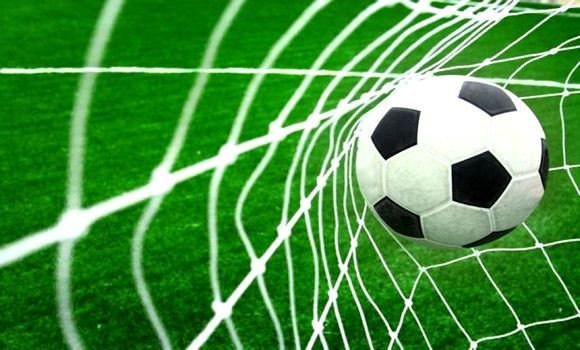 Etaient présents :   MOSTPHAOUI      LACHEMI		Président 	DJOUDER           A/MADJID             Secrétaire	BAROUDI	         ABDELMADJID      Membre		                    FERRAH	         MUSTAPHA	          Membre		                    BETKA	         BOUZID		 MembreObjet : étude des affaires litigieusesAffaire N° 57 : Rencontre  JSIO / CRBAR ( U15 ) du 28-02-2020                   -  Après lecture de la feuille de match                -  Vu les pièces versées au dossier Attendu que la rencontre était régulièrement programmée au stade Benallouache de Bejaia. Attendu qu’à l’heure prévue de la rencontre, l’équipe du club CRBAR était absente.Attendu que cette absence a été régulièrement constatée dans les formes et délais réglementaires.Attendu que l’équipe du club CRBAR n’a pas pu rejoindre le stade de Benallouache à l’horaire prévu en raison d’une panne du bus transportant les joueurs au niveau de la localité de Takrietz.Par ces motifs, la Commission décide :Match perdu par pénalité à l’équipe U15 du Club CRBAR pour en attribuer le gain à celle du Club JSIO qui marque trois (3) points et un score de Trois (03) buts à Zéro (00).Amende de 1500 DA au club CRBAR (Article 43 des RG – jeunes).Affaire N° 58 : Rencontre  OF / CRBA (Séniors) du 29-02-2020 Non déroulement de la rencontre     -  Après lecture de la feuille de match   -  Vu les pièces versées au dossier Attendu qu’à l’horaire prévu de la rencontre, les équipes des deux clubs étaient présentes sur le terrainVu le rapport de l’arbitre qui confirme le non déroulement de la rencontre suite à la confusion des tenues des deux clubs (bleu et blanc).Vu l’article 58 relatif à l’équipement qui précise : « si au cours d’un match, les tenues (maillots, shorts et bas) des deux équipes en présence sont de même couleur ou prêtent à équivoque, le club recevant doit obligatoirement changer de tenue ».Attendu que le club OF n’a pas pris les dispositions utiles et nécessaires au bon déroulement de la rencontre (tenue de rechange avec un nombre insuffisant).Attendu que, dans ce cas, la rencontre ne peut avoir lieu.Par ces motifs, la Commission décide :Match perdu par pénalité à l’équipe sénior du club OF au profit de celle du club CRBA sur le score de 3 buts à 0.Défalcation de six (06) points à l’équipe sénior de l’OF.Amende de 5 000.00 DA au club OF (Article 58-phase retour).AFFAIRE n°59 : Rencontre   SRBT - USSA (U15)  du 28/02/2020Non déroulement de la rencontreAprès lecture de la feuille de match Vu les pièces versées au dossier. Attendu qu’à l’heure prévue de la rencontre,  l’équipe de L’USSA ne s’est pas présentée sur le terrain.Attendu que cette absence a été régulièrement constatée dans la forme et délai règlementairesAttendu que le club de l’USSA n’a fourni aucune justification à l’appui de son dossier.Par ces motifs, la Commission décide :Match perdu par pénalité à l’équipe U15 du club USSA au profit de celle du club SRBT sur le score de 03 buts à 00.RETOUR : 2ème  FORFAITAmende de  60 000,00 DA (Soixante Mille Dinars) au club de l’USSA ;Défalcation d’un (1) point à l’équipe sénior de l’USSADécision du bureau fédéral du 21/01/2018.AFFAIRE n°60 : Rencontre   SRBT - USSA (U17)  du 28/02/2020Non déroulement de la rencontreAprès lecture de la feuille de match Vu les pièces versées au dossier. Attendu qu’à l’heure prévue de la rencontre,  l’équipe de L’USSA ne s’est pas présentée sur le terrain.Attendu que cette absence a été régulièrement constatée dans la forme et délai règlementairesAttendu que le club de l’USSA n’a fourni aucune justification à l’appui de son dossier.Par ces motifs, la Commission décide :Match perdu par pénalité à l’équipe U17 du club USSA au profit de celle du club SRBT sur le score de 03 buts à 00.RETOUR : 2ème  FORFAITAmende de  60 000,00 DA (Soixante Mille Dinars) au club de l’USSA ;Défalcation d’un (1) point à l’équipe sénior de l’USSADécision du bureau fédéral du 21/01/2018.AFFAIRE n°61 : Rencontre   SRBT - USSA (U19)  du 28/02/2020Non déroulement de la rencontreAprès lecture de la feuille de match Vu les pièces versées au dossier. Attendu qu’à l’heure prévue de la rencontre,  l’équipe de L’USSA ne s’est pas présentée sur le terrain.Attendu que cette absence a été régulièrement constatée dans la forme et délai règlementairesAttendu que le club de l’USSA n’a fourni aucune justification à l’appui de son dossier.Par ces motifs, la Commission décide :Match perdu par pénalité à l’équipe U19 du club USSA au profit de celle du club SRBT sur le score de 03 buts à 00.RETOUR : 2ème  FORFAITAmende de  60 000,00 DA (Soixante Mille Dinars) au club de l’USSA ;Défalcation d’un (1) point à l’équipe sénior de l’USSADécision du bureau fédéral du 21/01/2018.DIRECTION DE L’ORGANISATION DES COMPETITIONSHONNEURPROGRAMMATION  23° JOURNEEVENDREDI 06 MARS 2020SAMEDI 07 MARS 2020**********************************PRE-HONNEURPROGRAMMATION  17° JOURNEEVENDREDI 06 MARS 2020SAMEDI 07 MARS 2020**********************************JEUNES GROUPE « A »PROGRAMMATION 12° JOURNEEVENDREDI 06 MARS 2020SAMEDI 07 MARS 2020**********************************JEUNES GROUPE « B »PROGRAMMATION 12° JOURNEEVENDREDI 06 MARS 2020SAMEDI 07 MARS 2020**********************************JEUNES GROUPE « C »PROGRAMMATION MISE A JOURSAMEDI 07 MARS 2020PROGRAMMATION 11° JOURNEEMATCHS AVANCEESVENDREDI 06 MARS 2020**********************************JEUNES GROUPE « 2 »PROGRAMMATION MISE AJOURVENDREDI 06 MARS 2020**********************************JEUNES GROUPE « 3 »PROGRAMMATION MISE A JOURVENDREDI 06 MARS 2020**********************************JEUNES GROUPE « 4 »PROGRAMMATION MISE A JOURSAMEDI 07 MARS 2020**********************************COMMISSION DE  L’ORGANISATIONDES COMPETITIONSHOMOLOGATION DES RESULTATS  U15-U17-U19Groupe « A »**********************************HOMOLOGATION DES RESULTATS  U15-U17-U19Groupe « B »**********************************HOMOLOGATION DES RESULTATS  U15-U17-U19Groupe « C »**********************************COMMISSION DE  L’ORGANISATIONDES COMPETITIONSHOMOLOGATION DES RESULTATS  U15-U17Groupe « 1 »**********************************HOMOLOGATION DES RESULTATS  U15-U17Groupe « 2 »**********************************HOMOLOGATION DES RESULTATS  U15-U17Groupe « 3 »**********************************DIVISION HONNEURCLASSEMENT 22° JOURNEESOUS TOUTES RESERVESDIVISION PRE-HONNEURCLASSEMENT 16° JOURNEESOUS TOUTES RESERVESCOMMISSION D  L’ORGANISATIONDES COMPETITIONSGroupe A CLASSEMENT 11° JOURNEEU19CLASSEMENT 11° JOURNEEU17CLASSEMENT 11° JOURNEEU15SOUS TOUTES RESERVESCOMMISSION DE  L’ORGANISATIONDES COMPETITIONSGroupe BCLASSEMENT 11° JOURNEEU19CLASSEMENT 11° JOURNEEU17CLASSEMENT 11° JOURNEEU15SOUS TOUTES RESERVESCOMMISSION DE  L’ORGANISATIONDES COMPETITIONSGroupe CCLASSEMENT 10° JOURNEEU19CLASSEMENT 10° JOURNEEU17CLASSEMENT 10° JOURNEEU15SOUS TOUTES RESERVESCOMMISSION DE  L’ORGANISATIONDES COMPETITIONSGroupe 01CLASSEMENT 11° JOURNEEU17CLASSEMENT 11° JOURNEEU15SOUS TOUTES RESERVESCOMMISSION DE  L’ORGANISATIONDES COMPETITIONSGroupe 2CLASSEMENT 11° JOURNEEU17CLASSEMENT 11° JOURNEEU15SOUS TOUTES RESERVESCOMMISSION DE  L’ORGANISATIONDES COMPETITIONSGroupe 3CLASSEMENT 10° JOURNEEU17CLASSEMENT 10° JOURNEEU15SOUS TOUTES RESERVESN°CLUBDIVISIONAMENDE CJDAMENDE  DOC1CRB S.E.TENINEHONNEUR1 000,007 500,002CRB AOKASHONNEUR24 000,003JSB AMIZOURHONNEUR4 500,004JS I.OUAZZOUGHONNEUR12 000,005O M’CISNAHONNEUR5 000,006AS TAASSASTHONNEUR14 500,007CS P.CIVILEHONNEUR7 500,008ARB BARBACHAHONNEUR5 000,009CRB AIT R’ZINEHONNEUR3 500,0015 000,0010O FERAOUNHONNEUR22 000,00220 500,0011NC BEJAIAHONNEUR1 000,0012JS MELBOUHONNEUR10 500,0013JS DJERMOUNAHONNEUR1 000,0014RC IGHIL ALIHONNEUR6 000,0015SS SIDI AICH15 000,001US SIDI AYADPRE-HONNEUR13 500.00235 000.002SRB TAZMALTPRE-HONNEUR1 500,003AS OUED GHIRPRE-HONNEUR28 500,004OS TAZMALTPRE-HONNEUR4 000,005WRB OUZELLAGUENPRE-HONNEUR18 000,006OC AKFADOUPRE-HONNEUR4 500,007CSA TIZI TIFRAPRE-HONNEUR 1 000,008ES TIZI WERPRE-HONNEUR22 500,009JS BEJAIAPRE-HONNEUR16 000,001WA TALA HAMZAJEUNES7 000,0031 500.002NRB SEMAOUNJEUNES5 000,003OC TASLENTJEUNES10 000,004NB TASKRIOUTJEUNES1 000,005CR MELLALAJEUNES1 500,006GC BEJAIAJEUNES1 500,007AWFS BEJAIAJEUNES5 000,008JS CHEMINIJEUNES2 000,009CR BEJAIAJEUNES1 000,0010JS TISSAJEUNES10 000,0011ASS AKBOUJEUNES5 000,0012JSA AMIZOURJEUNES1 000,0013US TAMRIDJETJEUNES2 000,0014BC EL KSEURJEUNES1 000,0015ASEC AWZELLAGUENJEUNES1 500,00Désignation des sanctionsSeniorsSeniors JeunesTotalDésignation des sanctionsHon.P-Hon. JeunesTotalNombre d’affaires06031726Avertissements15          1439  68Contestations décisions01010204Expulsions joueurs01-0506Expulsions dirigeants--.-Conduite incorrect----MAUVAISE ORGANISATION----StadesRencontresRencontresHoraireAOKASCRB Aokas NC Bejaia14 H 30OUZELLAGUENSS Sidi AichCRB S.E.Tenine15 H 00BARBACHAARB BarbachaJS Djermouna 15 H 00StadesRencontresRencontresHoraireBEJAIA NACERIAGouraya Bejaia O Feraoun 15 H 00BENAL. PRINCIPALCS P. Civile RC Ighil Ali 15 H 00SEDDOUKCRB Ait R’ZineO M’Cisna14 H 00MELBOUJS MelbouJS I. Ouazzoug 15 H 00AMIZOURJSB AmizourAS Taassast14 H 00StadesRencontresRencontresHoraireAKFADOUOC AkfadouUS Sidi Ayad14 H 30MELBOUES Tizi Wer OS Tazmalt15 H 00StadesRencontresRencontresHoraireAKFADOUCSA Tizi Tifra SRB Tazmalt14 H 00M’CISNAFE Tazmalt WRB Ouzellaguen 15 H 00BAKAROAS Oued Ghir JS Bejaia 15 H 00StadesRencontresRencontresU15U17U19MELBOUES Tizi WerAS Taassast09 H 3011 H 0013 H 00AMIZOURJSB Amizour AS Oued Ghir09 H 0013 H 0015 H 00StadesRencontresRencontresU15U17U19MELBOUCRB S.E.Tenine JS Melbou09 H 0011 H 0013 H 00NACERIA NC BejaiaJS Djermouna09 H 3011 H 0013 H 00EXEMPTCRB AokasCRB AokasCRB AokasCRB AokasCRB AokasStadesRencontresRencontresU15U17U19RC Ighil Ali ARB BarbachaREPORTEEREPORTEEREPORTEEOUZELLAGUENWRB OuzellaguenSRB Tazmalt09 H 3011 H 0013 H 00StadesRencontresRencontresU15U17U19BENAL. PRINCIPALCS P.Civile US Sidi Ayad 10 H 0012 H 00-----------BENAL. ANNEXECS P.Civile US Sidi Ayad ----------------------14 H 00BARBACHAO FeraounGouraya Bejaia10 H 0012 H 0014 H 00ExemptSS Sidi AichSS Sidi AichSS Sidi AichSS Sidi AichSS Sidi AichStadesRencontresRencontresU15U17U19M’CISNAFE TazmaltOC Akfadou09 H 3011 H 0013 H 00StadesRencontresRencontresU15U17U19BENAL. PRINCIPALJS BejaiaO M’Cisna 10 H 0012 H 0014 H 00AKFADOUCRB Ait R’Zine CSA Tizi Tifra09 H 0010 H 3012 H 30StadesRencontresRencontresU15U17NACERIAENS BejaiaJSC Aokas 09 H 3011 H 00StadesRencontresRencontresU15U17M’CISNAES AghbalaNRB Semaoun10 H 0012 H 00StadesRencontresRencontresU15U17BOUDJELLILCSP TazmaltIRB Bouhamza 10 H 3012 H 0011° journéeRENCONTRESU15U17U1911° journéeAST / JSBA01 – 08 03 – 01 05 – 02 11° journéeCRBA / NCB05 – 02 00 – 01 00 – 00 11° journéeJSM / ESTW03 – 01 01 – 01 02 – 00 11° journéeASOG / JSDNJ NJ NJ 11° journéeEXEMPTCRB S.E.TENINECRB S.E.TENINECRB S.E.TENINE11° journéeRENCONTRESU15U17U1911° journéeGB / WRBO 00 – 01 02 – 05 03 – 00 11° journéeSSSA / CSPC 01 – 00 01 – 02 11 – 00 11° journéeSRBT / USSA(03-00) P(03-00) P(03-00) P11° journéeARBB / OF14 – 01 04 – 02 03 – 00 11° journéeEXEMPTRC IGHIL ALIRC IGHIL ALIRC IGHIL ALI10° journéeRENCONTRESU15U17U1910° journéeJSIO / CRBAR(03-00) P15 – 0008 – 00 10° journéeFET / OCANJ NJNJ10° journéeOMC / OST 00 – 01 02 – 01 03 – 03 10° journéeCSATT / JSB 03 – 01 04 – 00 01 – 02 11° journéeRENCONTRESU15U1711° journéeBCEK / WAT00 – 01 05 – 01 11° journéeCRM / USTB 01 – 03 01 – 00 11° journéeAEFS / JS Tissa06 – 02 01 – 00 11° journéeGCB / FCB00 – 02 00 – 05 11° journéeRENCONTRESU15U1711° journéeASL / JS Tam01 – 02 02 – 06 11° journéeAWFSB / CRB00 – 06 01 – 02 11° journéeENSB / JSCANJ NJ 11° journéeUST / NBT00 – 01 07 – 00 10° journéeRENCONTRESU15U1710° journéeJSC / ESBM03 – 04 01 – 0310° journéeEAS / NRBS NJ NJ 10° journéeJSAA / ASECA01 – 00 02 – 01 10° journéeEXEMPTCRB AMIZOURCRB AMIZOURRENCONTRES22° JOURNEESENIORSRENCONTREMISE A JOURSENIORSNCB / AST00 – 02 RCIA / JSIO02 – 01 RCIA / ARBB00 – 00  SSSA / JSBA04 – 00  OF / CRBA(00 – 03) PJSM / OMC03 – 01 JSD / GB02 – 00 JSIO / CRBAR02 – 00CRBSET / CSPC05 – 00 CLAS.CLUBSPTSJGNPBPBCDIF.Obs.01JS DJERMOUNA51221603035620+3602SS SIDI AICH49221504035517+3703CRB S. EL TENINE40221107043916+2304NC BEJAIA38211105053519+1605CRB AOKAS37221104073421+1306AS TAASSAST35220908054131+1007JS MELBOU34220907062819+0908ARB BARBACHA32220808063123+0809JS I. OUAZZOUG31220807072524+0110GOURAYA BEJAIA27220706092438-1411JSB AMIZOUR26220608082431-0712RC IGHIL ALI24210606092127-0613CRB AIT RZINE19220407111837-1914O M’CISNA16220307121946-2715CS P.CIVILE10220204162462-3816O FERAOUN-08220203172163-42-17RENCONTRES16° JOURNEESENIORSASOG / OCA05 – 03 SRBT / JSB03 – 01 OST / FET01 – 01 USSA / ESTW01 – 01 WRBO / CSATT02 – 01 CLAS.CLUBSPTSJGNPBPBCDIF.Obs.01FE TAZMALT39161203013208+2402AS OUED GHIR35161102035121+2003WRB OUZELLAGUEN34161004022812+1604CSA TIZI TIFRA23160702072529-0405OC AKFADOU19160504072626+00--JS BEJAIA19160601092130-09--ES TIZI WER19160504071626-1008SRB TAZMALT18160503082225-0309OS TAZMALT15160403091423-0910US SIDI AYAD-15160004120934-25-19CLAS.CLUBSPTSJGNPBPBCDIF.Obs.01NC Bejaia25100801012406+1802JS Melbou 24100800022505+2003AS Taassast 21100700032110+1104CRB Aokas 16100501041913+06--JS Djermouna16090501031812+0606CRB S.E.Tenine10090301051416-0207JSB Amizour07100201070818-1008ES Tizi Wer04090101070722-1509AS Oued Ghir 03090100080640-34CLAS.CLUBSPTSJGNPBPBCDIF.Obs.01JS Melbou 26100802002905+2402CRB Aokas 23100702012904+2503JS Djermouna16090501034112+29--NC Bejaia16100501041614+0205AS Taassast 13100401051824-0606ES Tizi Wer10090204031720-0307JSB Amizour08100202061019-0908CRB S.E.Tenine05090102061227-1509AS Oued Ghir 04090101070956-47CLAS.CLUBSPTSJGNPBPBCDIF.Obs.01JSB Amizour28100901004405+3902NC Bejaia24100800023912+27--CRB Aokas 24100800023812+2604JS Melbou 17100502032511+1405JS Djermouna13090401041620-0406ES Tizi Wer09090300061723-06--AS Taassast 09100300071425-1108CRB S.E.Tenine03090100081432-1809AS Oued Ghir 00090000090269-67CLAS.CLUBSPTSJGNPBPBCDIF.Obs.01RC Ighil Ali25090801003905+34--ARB Barbacha 25100801012807+2103Gouraya Bejaia19100601032311+1204SS Sidi Aich18100600043815+2305WRB Ouzellaguen16100501042014+0606SRB Tazmalt15100403032618+0807O Feraoun04090101071028-1808CS P. Civile03100100090769-6209US Sidi Ayad00100000100030-30CLAS.CLUBSPTSJGNPBPBCDIF.Obs.01WRB Ouzellaguen28100901004915+3402CS P. Civile26100802003409+2503RC Ighil Ali16090501032112+09--SS Sidi Aich16100501042219+0305Gouraya Bejaia14100402041720-0306SRB Tazmalt13100401053422+1207ARB Barbacha 09100300071539-2408O Feraoun03090100080834-2609US Sidi Ayad-02100000100137-36-02CLAS.CLUBSPTSJGNPBPBCDIF.Obs.01WRB Ouzellaguen28100901003512+2302RC Ighil Ali24090800012808+2003SS Sidi Aich19100601032413+1104ARB Barbacha 15100500052520+15--CS P. Civile15100500052112+0906Gouraya Bejaia14100402041212+0007SRB Tazmalt12100400061424-1008O Feraoun00090000090344-41--US Sidi Ayad00100000100134-33CLAS.CLUBSPTSJGNPBPBCDIF.Obs.01FE Tazmalt20090602012611+15--JS I. Ouazzoug20100602023218+1403OC Akfadou19090601022805+2304JS Bejaia17100502031214-0205OS Tazmalt16100404022113+0806O M’Cisna09100203051419-0507CSA Tizi Tifra07100201071326-1308CRB Ait R’Zine 01100001090545-40CLAS.CLUBSPTSJGNPBPBCDIF.Obs.01CSA Tizi Tifra26100802003105+2602OC Akfadou23090702003004+2603OS Tazmalt17100502032412+1204FE Tazmalt16090501032412+12--O M’Cisna16100501041317-0406JS I. Ouazzoug08100202062125-0407CRB Ait R’Zine 04100101080940-3108JS Bejaia01100001090542-37CLAS.CLUBSPTSJGNPBPBCDIF.Obs.01OC Akfadou22090701013507+28--OS Tazmalt22100701022513+1203FE Tazmalt19080601012307+1604CSA Tizi Tifra18100600043122+0905JS Bejaia13100401052427-0306O M’Cisna12100400062026-0607JS I. Ouazzoug03100100091234-22--CRB Ait R’Zine 03090100080943-34CLAS.CLUBSPTSJGNPBPBCDIF.Obs.01AEF Sahel 29110902003503+3202USTB26110802015807+5103BC El Kseur17110502043220+12--CR Mellala17110502042321+0205FC Bejaia15110500062013+0706WA Tala Hamza13110401061622-0607JS Tissa10110301071317-0408GC Bejaia00110000110498-94CLAS.CLUBSPTSJGNPBPBCDIF.Obs.01AEF Sahel28110901015511+44--USTB28110901015007+4303BC El Kseur20110602032917+1204JS Tissa15110403041824-0605WA Tala Hamza14110402051718-0106FC Bejaia11110302061726-0907CR Mellala10110301072033-1308GC Bejaia00110000110373-70CLAS.CLUBSPTSJGNPBPBCDIF.Obs.01JSC Aokas23100702013210+22--CR Bejaia23110702023012+1803AWFS Bejaia22110702023116+15-0104JS Tamridjet14110402061821-0305NB Taskriout13110401061824-0606US Tamridjet12110400071828-10--AS Lota09110300081237-2508ENS Bejaia08100202061021-11CLAS.CLUBSPTSJGNPBPBCDIF.Obs.01CR Bejaia28110901015511+4402JSC Aokas25100801016310+5303AWFS Bejaia16110501052024-04--JS Tamridjet16110501051521-0605US Tamridjet11110302061528-13--NB Taskriout11110302062044-2407ENS Bejaia09100203051122-0908AS Lota06110103071655-39CLAS.CLUBSPTSJGNPBPBCDIF.Obs.01JSA Amizour22080701002206+1602ASEC Awzellaguen21090700023415+1903ES Beni Maouche15080500032512+1304ES Aghbala13080401031308+0505JS Chemini06090200070928-19--CRB Amizour06080200060827-1907NRB Semaoun03080100071025-15CLAS.CLUBSPTSJGNPBPBCDIF.Obs.01ES Beni Maouche21080700012207+1502ASEC Awzellaguen18090600031911+0803JSA Amizour17080502011905+1404CRB Amizour11080302031511+04--ES Aghbala11080302031108+0306JS Chemini04090101070826-1807NRB Semaoun00080001070228-26-01